Chers parents et mes chers élèves, Si vous désirez m’envoyer des photos du travail que vous faites sur ma boite mail n’hésitez pas. Correction du Mardi 26 mai : Rituels : sur le cahier vertRituel de conjugaison : Conjuguer au passé composé les verbes à toutes les personnes : être, avoir, aller, partir, entrer, monter, tomber, arriver, sortirSi vous avez besoin d’aide, ne pas oublier de relire les leçons sur le passé composé dans le classeur ou visionner cette vidéo : https://www.youtube.com/watch?v=WrCUwcZIppACalculs : à poser et à résoudre sur le cahier vertAnglais : Ecrire les mots en écoutant les bandes sons. Je vous dicte chaque lettre du mot. Ce sont des mots de quatre ou cinq lettres sur le thème de la nourriture. ONIONWATER SALAD CAKE BUTTERMathématiques :  Calcul mental : Valeur approchée :  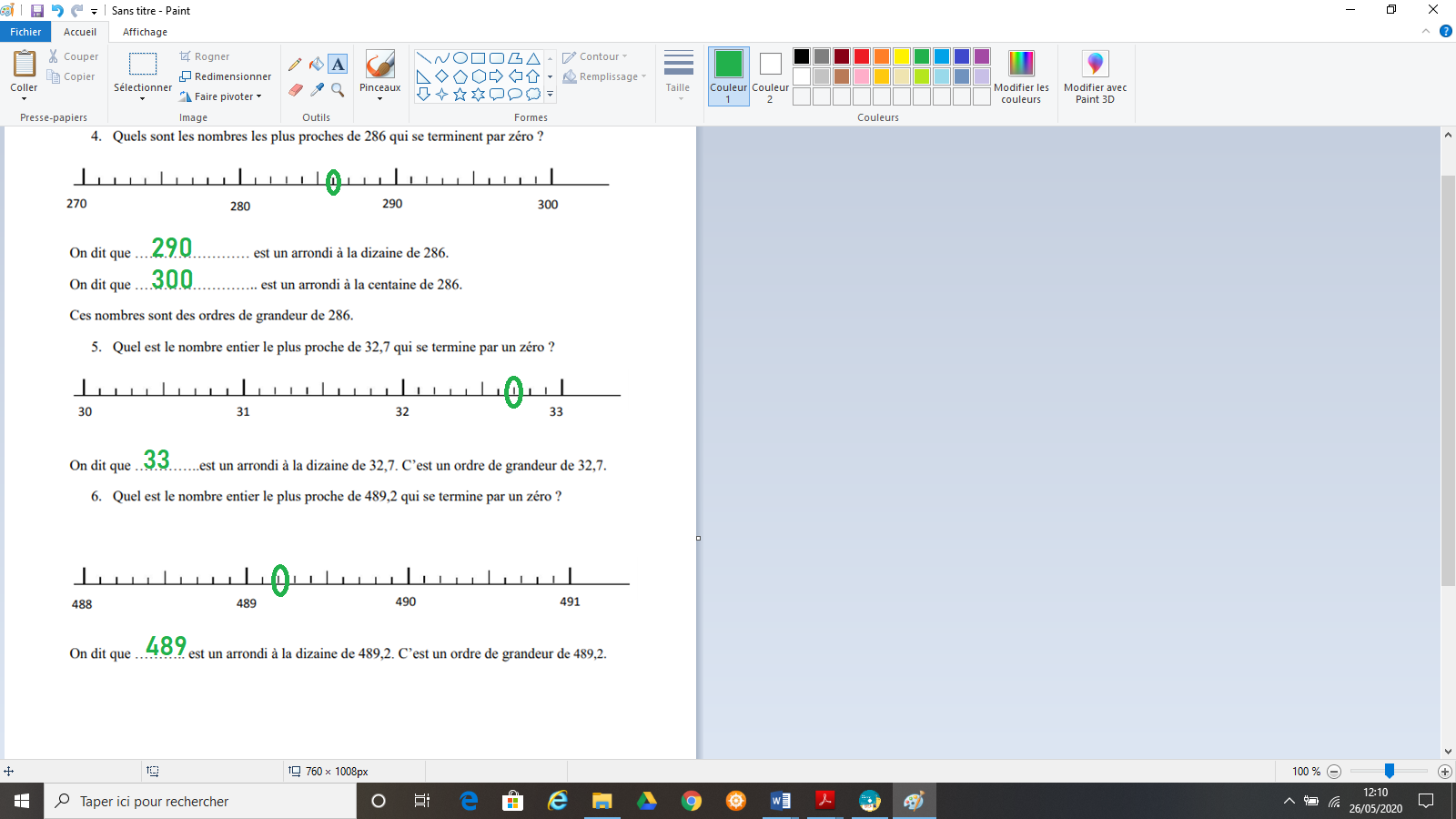 Exercices  : Comparer des angles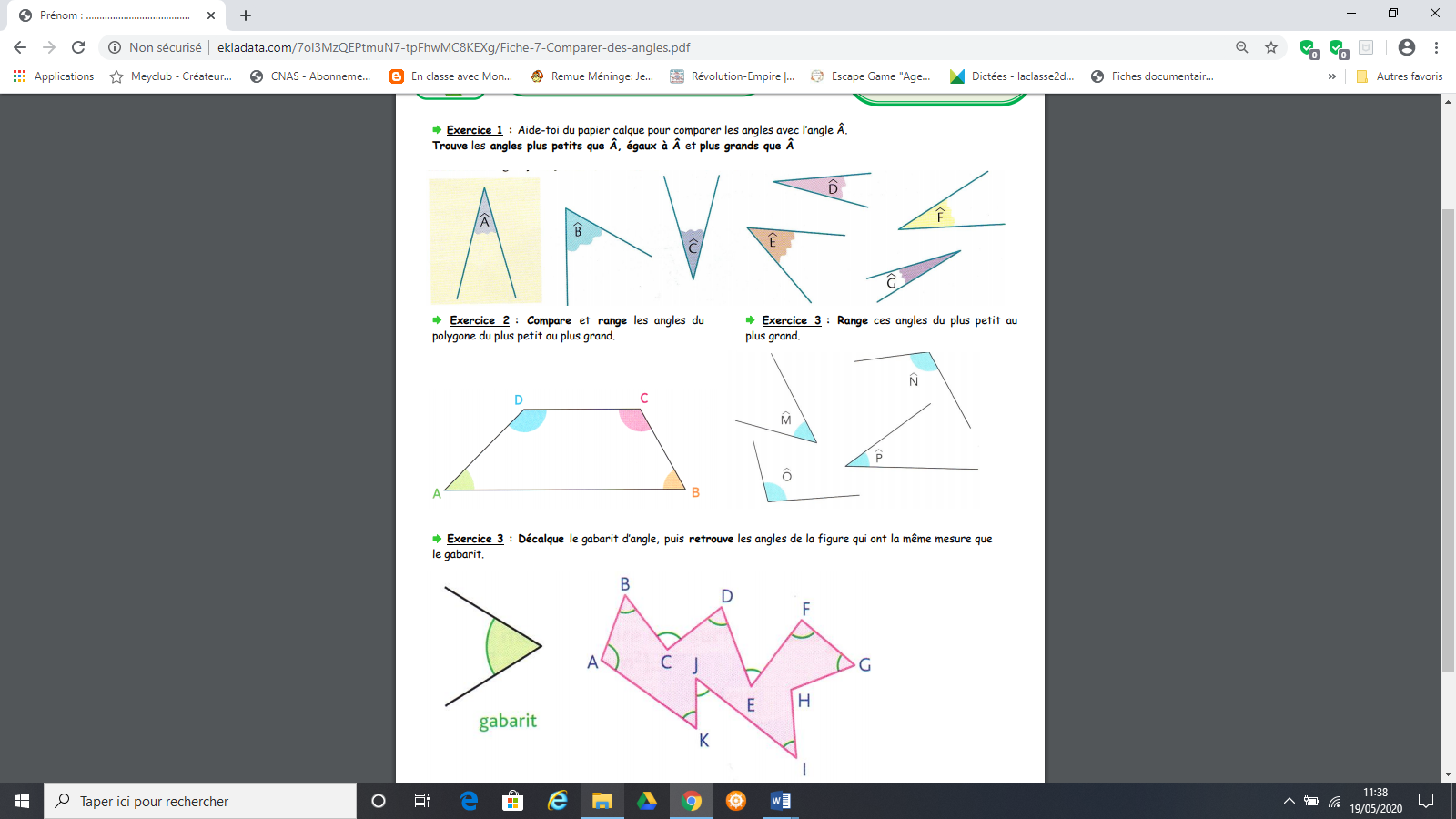 Exercice 1 correction : Exercice 2 correction : A < b < c < d Exercice 3 correction : p < m< o< nExercice 3 bis correction :  G B EConjugaisonExercices sur le passé composé à réaliser sur le document si vous l’imprimez ou en écrivant seulement les réponses sur le cahier vert :EtreJ’ai étéTu as étéIl a étéNous avons étéVous avez étéIls ont étéAvoirJ’ai eu Tu as euIl a euNous avons euVous avez eu Ils ont euAllerJe suis allé(e) Tu es allé( e)Il est allé  / elle est alléeNous sommes allés (es)Vous êtes allés (es)Ils sont allés   / elles sont alléesPartir Je suis parti ( e)Tu es parti ( e)Il est parti    / elle est partieNous sommes partis (es)Vous êtes partis (es)Ils sont partis   / elles sont parties Entrer Je suis entré ( e)Tu es entré ( e)Il est entré  / elle est entréeNous sommes entrés  (es)Vous êtes entrés (es)Ils sont entrés   / elles sont entréesMonterJe suis monté ( e)Tu es monté ( e)Il est monté  / elle est montéeNous sommes montés (es)Vous êtes montés (es)Ils sont montés / elles sont montéesTomberJe suis tombé (e )Tu es tombé ( e)Il est tombé   / elle est tombéeNous sommes tombés (es)Vous êtes tombés (es)Ils sont tombés  /elles sont tombéesArriverJe suis arrivé ( e)Tu es arrivé ( e)Il est arrivé   / elle est arrivéeNous sommes arrivés (es) Vous êtes arrivés (es)Ils sont arrivés  / elles sont arrivéesSortirJe suis sorti (e )Tu es sorti ( e)Il est sorti   / elle est sortieNous sommes sortis (es)Vous êtes sortis (es)Ils sont sortis  / elles sont sortiesCm1456 228 – 306 825 = 149 4032 635 x 375 = 988 125966 528 – 354 228 = 612 30063 250 x 401 = 25 363 250Cm2396 258 –  267 877 = 128 3815 622 844 – 3 755 966 = 1 866 87833 658 / 7 = 4 808,285…436 255 / 15 = 29 083, 666…Plus petits que l’angle AEgaux à l’angle APlus grands que l’angle AG DF CB ECm1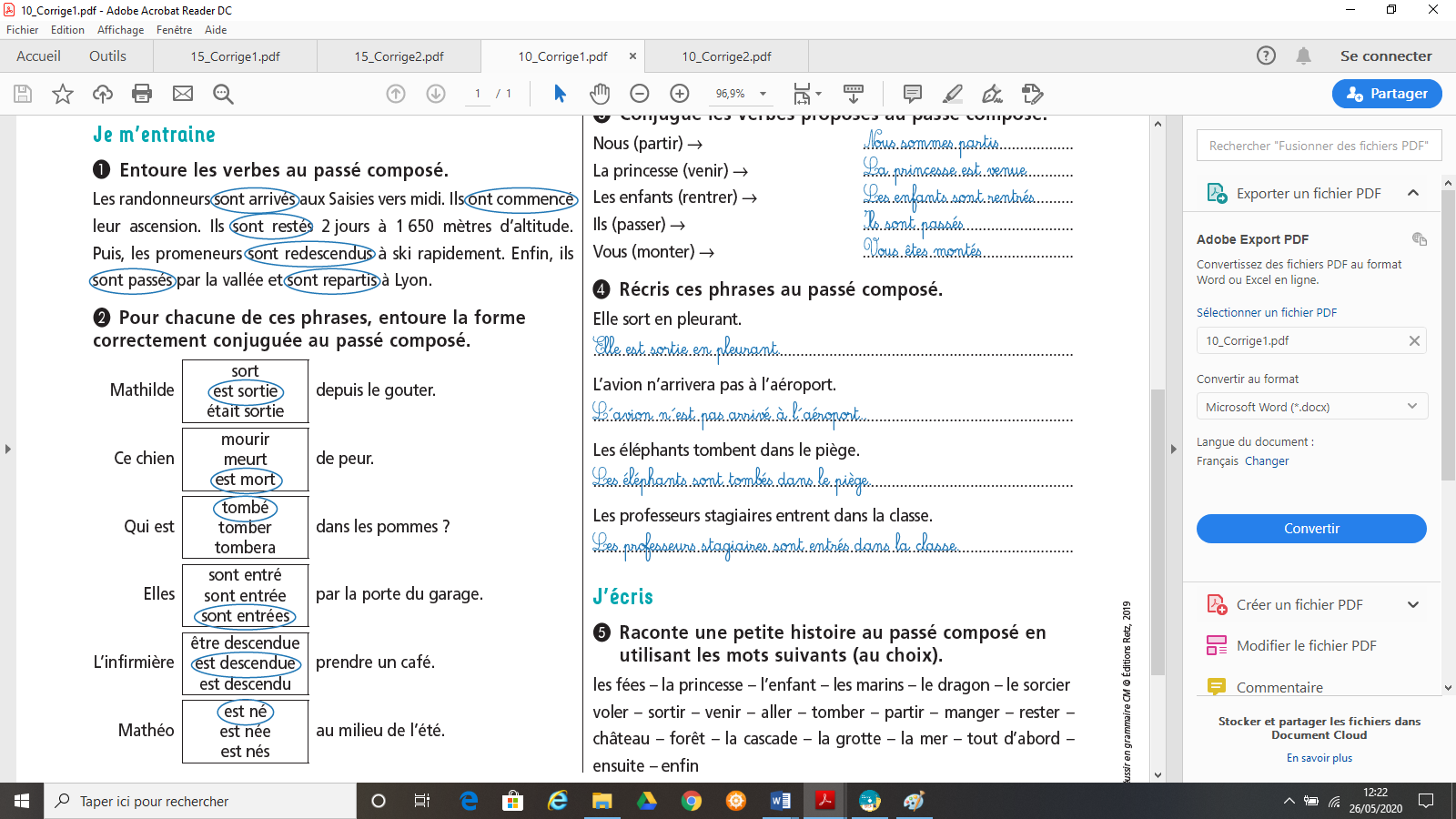 Cm2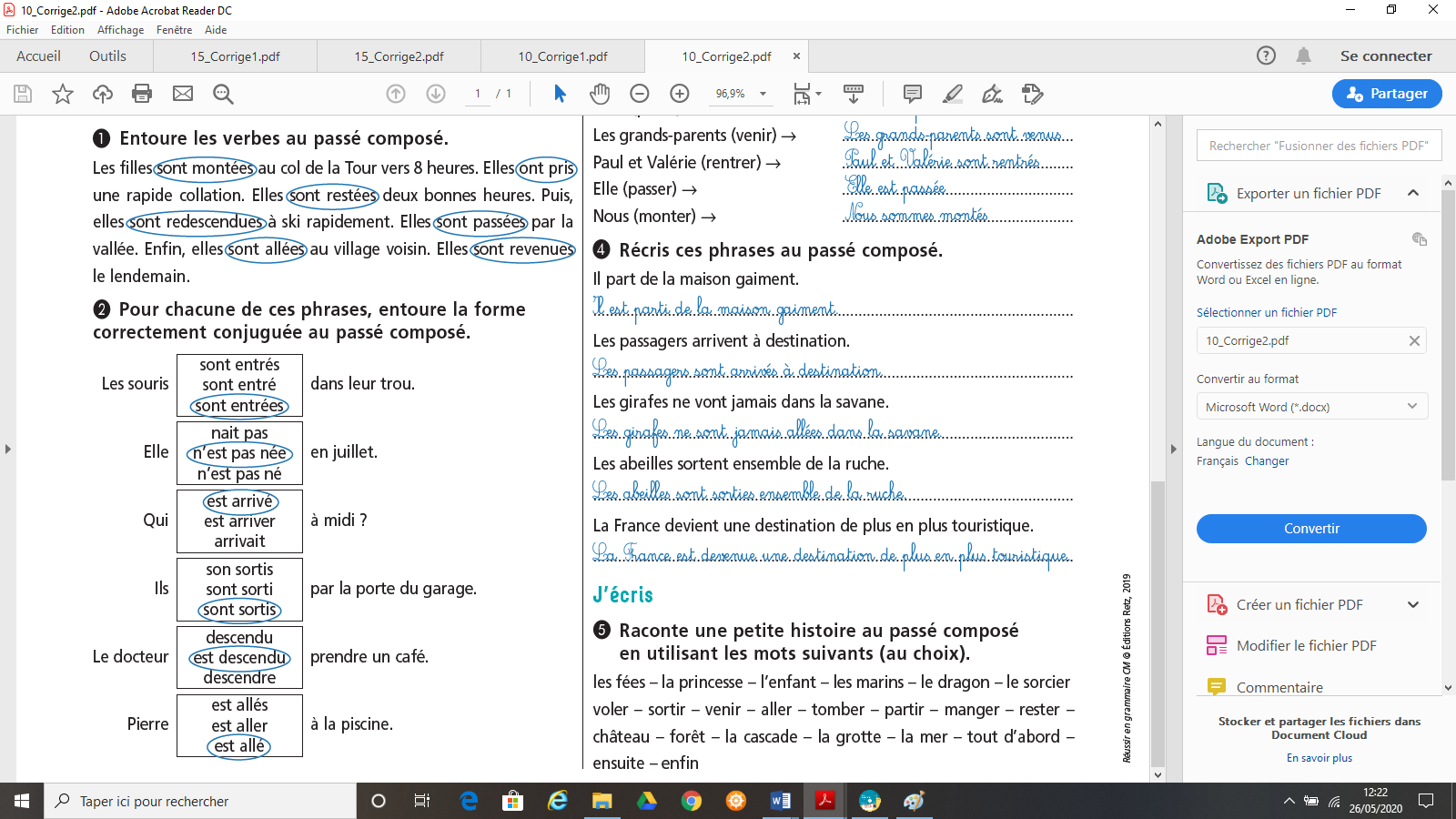 